 Elementary Science Fair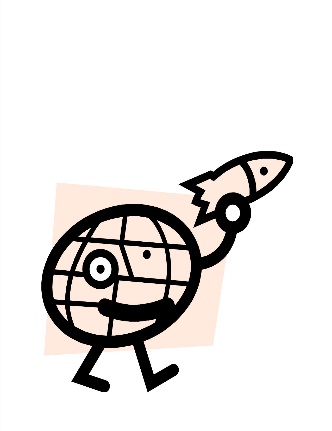 Thursday, March 12th, 2020Sign-Up Form: Due March 6th  Please return to teacherTeacher’s Name __________________________________________________________________Name ____________________________________________	Parent Initials________________Email or phone ___________________________ If you want to work with a partner or two, please provide one form per project:Partner name/Teacher(s)________________________________________________________Partner name/Teacher(s)________________________________________________________Brought to you by your Redmond Elementary PTSA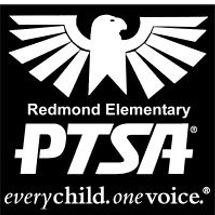 ================================================================================= Clip and SaveSign Up Now!  Our Science Fair is March 12th, 2020. Now is the time to pick a topic and get to work!  Fill out this form and bring it to your teacher by March 6th, 2020.  Help make Science Fair a success!  We depend on volunteers, like you, prior to and during the fair. We especially need help setting up, judging, monitoring exhibits, and cleaning up after the event.  If you are able to help, please contact sciencefair@redmondelptsa.org.  Visit the Redmond El PTSA website for forms or more information about the Science Fair, and to find out what PTSA does to serve the needs of your child: http://redmondelptsa.org. Attend Science Fair!  Even if your child doesn’t have a project in the science fair, please bring him/her to join us.  This is a great chance to see what RedEl students are capable of in science, and there will be some really cool exhibits to see as well.  The fair will be an “open house” atmosphere.  There is no need to stay for the full time of the open house.Judging!  Volunteer judges will interview the student(s) during assigned times.  No prizes are awarded, except a participation ribbon.State Fair!  Represent our school at the Washington State Science Fair (http://wssef.org). Although the Redmond El Science Fair is not a competition, the Washington State Science Fair is a competition with trophies awarded to the best projects.  